Stagione Sportiva 2022/2023Comunicato Ufficiale N° 61 (Coppe) del 21/10/2022SOMMARIOSOMMARIO	1COMUNICAZIONI DELLA F.I.G.C.	1COMUNICAZIONI DELLA L.N.D.	1COMUNICAZIONI DEL COMITATO REGIONALE	1Modifiche al programma gare del 26/10/202	2NOTIZIE SU ATTIVITÀ AGONISTICA	2PROGRAMMA GARE	4COMUNICAZIONI DELLA F.I.G.C.COMUNICAZIONI DELLA L.N.D.COMUNICAZIONI DEL COMITATO REGIONALECOPPA ITALIA DILETTANTI ECCELLENZASocietà qualificate alle semifinali:LMV URBINO CALCIO, JESI, VALDICHIENTI PONTE, ATLETICO AZZURRA COLLICALENDARIO GARE SEMIFINALEGare di andata – Mercoledì 02.11.2022 orario ufficiale (ore 14,30)LMV URBINO CALCIO – JESIVALDICHIENTI PONTE – ATLETICO AZZURRA COLLIGare di ritorno – Mercoledì 16.11.2022 orario ufficiale (ore 14,30)JESI – LMV URBINO CALCIOALTLETICO AZZURRA COLLI – VALDICHIENTI PONTEModifiche al programma gare del 26/10/202COPPA MARCHE PRIMA CATEGORIAVisti gli accordi societari la gara CASTELFRETTESE ASD/SASSOFERRATO GENGA è anticipata a martedì 25.10.2022 ore 20,30 e disputata sul campo sportivo comunale “Amadio” di Falconara M.ma.La gara VILLA MUSONE/VIGOR MONTECOSARO CALCIO avrà inizio alle ore 20,30.NOTIZIE SU ATTIVITÀ AGONISTICACOPPA ITALIA PROMOZIONERISULTATIRISULTATI UFFICIALI GARE DEL 19/10/2022Si trascrivono qui di seguito i risultati ufficiali delle gare disputateGIUDICE SPORTIVOIl Giudice Sportivo Avv. Agnese Lazzaretti, con l'assistenza del segretario Angelo Castellana, nella seduta del 21/10/2022, ha adottato le decisioni che di seguito integralmente si riportano:GARE DEL 19/10/2022 PROVVEDIMENTI DISCIPLINARI In base alle risultanze degli atti ufficiali sono state deliberate le seguenti sanzioni disciplinari. DIRIGENTI I AMMONIZIONE DIFFIDA CALCIATORI ESPULSI SQUALIFICA PER UNA GARA EFFETTIVA CALCIATORI NON ESPULSI SQUALIFICA PER UNA GARA EFFETTIVA PER RECIDIVITA' IN AMMONIZIONE (II INFR) I AMMONIZIONE DIFFIDA COPPA ITALIA ECCELLENZARISULTATIRISULTATI UFFICIALI GARE DEL 19/10/2022Si trascrivono qui di seguito i risultati ufficiali delle gare disputateGIUDICE SPORTIVOIl Giudice Sportivo Avv. Agnese Lazzaretti, con l'assistenza del segretario Angelo Castellana, nella seduta del 21/10/2022, ha adottato le decisioni che di seguito integralmente si riportano:GARE DEL 19/10/2022 PROVVEDIMENTI DISCIPLINARI In base alle risultanze degli atti ufficiali sono state deliberate le seguenti sanzioni disciplinari. allenatoriSQUALIFICA PER UNA GARA EFFETTIVA PER RECIDIVITA' IN AMMONIZIONE (II INFR) CALCIATORI NON ESPULSI SQUALIFICA PER UNA GARA EFFETTIVA PER RECIDIVITA' IN AMMONIZIONE (II INFR) I AMMONIZIONE DIFFIDA 		IL SEGRETARIO					IL GIUDICE SPORTIVO                    F.to Angelo Castellana					 F.to Agnese LazzarettiPROGRAMMA GAREPROSSIMO TURNOCOPPA ITALIA PROMOZIONEGIRONE OF - 1 GiornataCOPPA MARCHE PRIMA CATEGORIAGIRONE C - 1 GiornataLe ammende irrogate con il presente comunicato dovranno pervenire a questo Comitato entro e non oltre il 31/10/2022.Pubblicato in Ancona ed affisso all’albo del C.R. M. il 21/10/2022.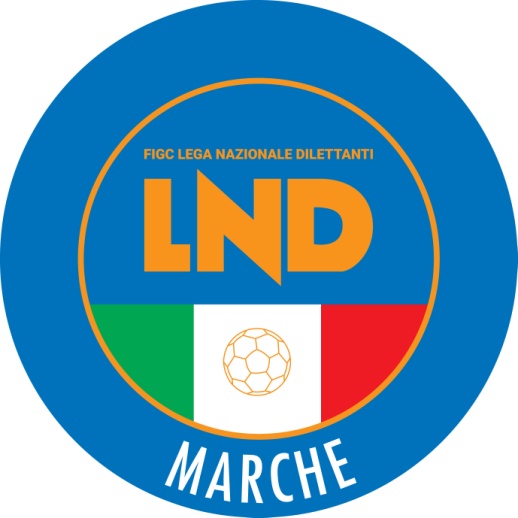 Federazione Italiana Giuoco CalcioLega Nazionale DilettantiCOMITATO REGIONALE MARCHEVia Schiavoni, snc - 60131 ANCONACENTRALINO: 071 285601 - FAX: 071 28560403sito internet: www.figcmarche.it                         e-mail: crlnd.marche01@figc.itpec: marche@pec.figcmarche.itSAVORETTI ANDREA(POTENZA PICENA) CLEMENZ ALEXIS ALBERTO(CLUENTINA CALCIO) DAVID NASIF FACUNDO(CIVITANOVESE CALCIO) VENANZI LUCA(MONTURANO CALCIO) DI LUCA LUCA(ATLETICO CENTOBUCHI) BIANCHI ALESSANDRO(CAGLIESE CALCIO) BUCEFALO ALESSANDRO(CAGLIESE CALCIO) PIERI CHRISTIAN(CAGLIESE CALCIO) MANGIACAPRE CESARIO(CIVITANOVESE CALCIO) MENGHINI MARCO(CLUENTINA CALCIO) MANI KRISTJAN(GABICCE GRADARA) PIERRI GIUSEPPE(GABICCE GRADARA) CARINGOLA SIMONE(MONTICELLI CALCIO S.R.L.) TARLI NICOLO(MONTICELLI CALCIO S.R.L.) ADAMI MARCO(MONTURANO CALCIO) PILOTTI MATTIA(MONTURANO CALCIO) CITARELLI ALBERTO(S.ORSO 1980) GIULIODORI MARCO(CASTELFIDARDO) FIORENTINI FEDERICO(LMV URBINO CALCIO) CIFANI FRANCESCO(ATL. CALCIO P.S. ELPIDIO) DEL MORO MATTEO(ATL. CALCIO P.S. ELPIDIO) PONZIELLI DANIELE(ATL. CALCIO P.S. ELPIDIO) MAGNANI FILIPPO(LMV URBINO CALCIO) CAMMARINO GABRIELE(MARINA CALCIO) CARLONI DAVIDE(MARINA CALCIO) DE MARCO GAETANO(MONTEFANO CALCIO A R.L.) GUZZINI VITTORIO(MONTEFANO CALCIO A R.L.) CINGOLANI DIEGO(VALDICHIENTI PONTE) LATTANZI SEBASTIANO(VALDICHIENTI PONTE) FABIANI LEONARDO(CASTELFIDARDO) JACHETTA LUCA(JESI) ORILIETTI DIEGO(JESI) Squadra 1Squadra 2A/RData/OraImpiantoLocalita' ImpiantoIndirizzo ImpiantoATLETICO MONDOLFOMAROTTAILARIO LORENZINIA26/10/2022 15:30431 COMUNALE "LONGARINI-LUCCHETTI"MONDOLFOVIA DELLO SPORTSquadra 1Squadra 2A/RData/OraImpiantoLocalita' ImpiantoIndirizzo ImpiantoCASTELFRETTESE A.S.D.SASSOFERRATO GENGAA25/10/2022 20:3041 COMUNALE "AMADIO"FALCONARA MARITTIMAVIA DELL'ARTIGIANATO - CIAFAPPIGNANESEURBIS SALVIA A.S.D.A26/10/2022 15:30261 COMUNALEAPPIGNANOVIA IMPIANTI SPORTIVILAURENTINAVISMARA 2008A26/10/2022 15:306052 COMUNALESAN LORENZO IN CAMPOVIA ZARAPIANE MGELPIDIENSE CASCINAREA26/10/2022 15:307015 COMUNALE "LUIGI ATTORRI"MONTEGIORGIOVIA DANTE MATTII SNCREAL EAGLES VIRTUS PAGLIACASTIGNANO A.S.D.A26/10/2022 15:307018 CAMPO COOPERATIVA OASI EX AMASPINETOLIVIA SCHIAVONI, 11VILLA MUSONEVIGOR MONTECOSARO CALCIOA26/10/2022 20:30338 VILLA MUSONERECANATIVIA TURATI  Il Segretario(Angelo Castellana)Il Presidente(Ivo Panichi)